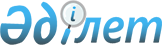 О внесении изменений в Указ Президента Республики Казахстан от 10 сентября 2022 года № 1005 "Об утверждении Концепции управления государственными финансами Республики Казахстан до 2030 года"Указ Президента Республики Казахстан от 22 сентября 2023 года № 357
      ПОСТАНОВЛЯЮ:   
      1. Внести в Указ Президента Республики Казахстан от 10 сентября 2022 года № 1005 "Об утверждении Концепции управления государственными финансами Республики Казахстан до 2030 года" следующие изменения:
      в Концепции управления государственными финансами Республики Казахстан до 2030 года, утвержденной вышеназванным Указом:
      в разделе "5. Основные принципы и подходы к формированию политики управления государственными финансами":
      в подразделе "5.3. Политика формирования и использования средств НФРК":
      часть пятую главы "Использование средств НФРК" изложить в следующей редакции:
      "Приобретение казахстанских ценных бумаг субъектов государственного, квазигосударственного и частного секторов, покупка пакетов акций, долей участия казахстанских компаний, фондирование банков второго уровня, прямое кредитование юридических и физических лиц из НФРК, использование активов в качестве обеспечения исполнения обязательств запрещены, за исключением приобретения акций акционерного общества "Национальная компания "КазМунайГаз" по решению Правительства Республики Казахстан с дисконтом к ее рыночной стоимости для финансирования республиканского бюджета, с правом приоритетной реализации доли НФРК при проведении международного SPO (Secondary public offering) и приобретения долговых ценных бумаг Фонда, эмитируемых для реализации стратегических инфраструктурных проектов, реализуемых по прямому поручению Главы государства.";
      часть третью главы "Ограничения по использованию НФРК" изложить в следующей редакции:
      "Любое иное использование средств НФРК запрещено, включая инвестирование средств НФРК во внутренние финансовые инструменты казахстанских эмитентов, а также на финансирование/софинансирование текущих расходов государства за счет целевых трансфертов из НФРК, за исключением приобретения акций акционерного общества "Национальная компания "КазМунайГаз" по решению Правительства Республики Казахстан с дисконтом к ее рыночной стоимости для финансирования республиканского бюджета, с правом приоритетной реализации доли НФРК при проведении международного SPO (Secondary public offering) и приобретения долговых ценных бумаг Фонда, эмитируемых для реализации стратегических инфраструктурных проектов, реализуемых по прямому поручению Главы государства.".
      2. Настоящий Указ вводится в действие со дня его подписания.
					© 2012. РГП на ПХВ «Институт законодательства и правовой информации Республики Казахстан» Министерства юстиции Республики Казахстан
				Подлежит опубликованию 
в Собрании актов Президента и 
Правительства Республики  
Казахстан   
      Президент Республики Казахстан

К. Токаев  
